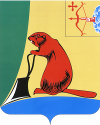 АДМИНИСТРАЦИЯ ТУЖИНСКОГО МУНИЦИПАЛЬНОГО РАЙОНАКИРОВСКОЙ ОБЛАСТИПОСТАНОВЛЕНИЕ25.07.2017                                                                                  №    277пгт ТужаО реализации отдельных положений статьи 47.1 Бюджетного кодекса Российской Федерации.В целях реализации пункта 7 и пункта 9 статьи 47.1 Бюджетного кодекса Российской Федерации, на основании постановления Правительства Российской Федерации от 31.08.2016 № 868 «О порядке формирования и ведения перечня источников доходов Российской Федерации», администрация Тужинского муниципального района ПОСТАНОВЛЯЕТ:Утвердить Порядок формирования и ведения реестра источников доходов бюджета Тужинского муниципального района (далее – Порядок) согласно приложению.2. Настоящее постановление вступает в силу с момента опубликования в Бюллетене муниципальных нормативных актов органов местного самоуправления Тужинского муниципального района Кировской области и применяется к правоотношениям, возникающим при составлении и исполнении  бюджета Тужинского муниципального района начиная с  бюджета на 2018 год и на плановый период 2019 и 2020 годов, за исключением пункта 12 Порядка, который вступает в силу с 1 января 2019 года.3. Контроль за исполнением постановления возложить на начальника Финансового управления И.Н.Докучаеву.И.о.главы Тужинскогомуниципального района	 Л.В.БледныхПриложение УТВЕРЖДЕНпостановлением администрации Тужинского муниципального районаот  25.07.2017      № 277Порядокформирования и ведения реестра источников доходов  бюджета Тужинского муниципального района 1. Настоящий Порядок формирования и ведения реестра источников доходов  бюджета Тужинского муниципального района (далее – Порядок) разработан в соответствии с общими требованиями к составу информации, порядку формирования и ведения реестра источников доходов Российской Федерации, реестра источников доходов федерального бюджета, реестров источников доходов бюджетов субъектов Российской Федерации, реестров источников доходов местных бюджетов и реестров источников доходов бюджетов государственных внебюджетных фондов, утвержденными постановлением Правительства Российской Федерации от 31.08.2016 № 868 «О порядке формирования и ведения перечня источников доходов Российской Федерации», и определяет состав информации и правила, применяемые при формировании и ведении реестра источников доходов  бюджета муниципального района (далее – реестр источников доходов бюджета).2. Реестр источников доходов бюджета представляют собой свод информации  по источникам доходов  бюджета муниципального района, формируемой в процессе составления, утверждения и исполнения бюджета муниципального района на основании перечня источников доходов Российской Федерации.3. Реестр источников доходов бюджета формируется и ведется как единый информационный ресурс, в котором отражаются бюджетные данные на этапах составления, утверждения и исполнения решения о бюджете по источникам доходов бюджета и соответствующим им группам источников доходов бюджета, включенным в перечень источников доходов Российской Федерации. 4. Реестр источников доходов  бюджета формируется и ведется в электронной форме в государственной информационной системе управления государственными финансами Кировской области.5. Реестр источников доходов бюджета, включая информацию, указанную в пунктах 11 и 12 настоящего Порядка, ведется на государственном языке Российской Федерации.6. Реестр источников доходов бюджета, включая информацию, указанную в пунктах 11 и 12 настоящего Порядка, хранится в соответствии со сроками хранения архивных документов, определенными в соответствии с законодательством Российской Федерации об архивном деле.7. При формировании и ведении реестра источников доходов бюджета в государственной информационной системе управления государственными финансами Кировской области используются усиленные квалифицированные электронные подписи лиц, уполномоченных действовать от имени участников процесса ведения реестра источников доходов бюджета, указанных в пункте 9 настоящего Порядка.8. Реестр источников доходов  бюджета ведется муниципальным казенным учреждением  Финансовое управление администрации Тужинского муниципального района (далее –  Финансовое управление).9. В целях ведения реестра источников доходов бюджета Финансовое управление,  муниципальные  казенные учреждения, осуществляющие бюджетные полномочия главных администраторов доходов  бюджета муниципального района и (или) администраторов доходов  бюджета муниципального района, органы и организации, осуществляющие оказание (выполнение) муниципальных услуг (выполнение работ), предусматривающих за их оказание (выполнение) взимание платы по источнику доходов бюджета (в случае если указанные органы и организации не осуществляют бюджетных полномочий администраторов доходов бюджета) (далее – участники процесса ведения реестра источников доходов бюджета), обеспечивают предоставление сведений, необходимых для ведения реестра источников доходов бюджета в соответствии с настоящим Порядком.10. Ответственность за полноту и достоверность информации, а также своевременность её включения в реестр источников доходов бюджета несут участники процесса ведения реестра источников доходов бюджета. 11. В реестр источников доходов бюджета муниципального района в отношении каждого источника доходов бюджета включается следующая информация:11.1. Наименование источника дохода бюджета.11.2. Код (коды) классификации доходов бюджета, соответствующий источнику дохода бюджета, и идентификационный код источника доходов бюджета по перечню источников доходов Российской Федерации.11.3. Наименование группы источников доходов бюджета, в которую входит источник доходов  бюджета и ее идентификационный код по перечню источников доходов Российской Федерации.11.4. Информация о публично-правовом образовании, в доход бюджета которого зачисляются платежи, являющиеся источником дохода бюджета.11.5. Информация об органах, осуществляющих бюджетные полномочия главного администратора доходов бюджета муниципального района.11.6. Показатели прогноза доходов бюджета по коду классификации доходов бюджета, соответствующему источнику доходов бюджета, сформированные в целях составления и утверждения решения Тужинской районной Думы  о бюджете муниципального района (далее – решение о соответствующем бюджете).11.7. Показатели прогноза доходов бюджета по коду классификации доходов бюджета, соответствующему источнику дохода бюджета, принимающие значения прогнозируемого общего объема доходов бюджета в соответствии с решением о соответствующем бюджете.11.8. Показатели прогноза доходов бюджета по коду классификации доходов бюджета, соответствующему источнику дохода бюджета, принимающие значения прогнозируемого общего объема доходов бюджета в соответствии с решением о соответствующем бюджете с учетом решения о внесении изменений в решение о соответствующем бюджете.11.9. Показатели уточненного прогноза доходов бюджета по коду классификации доходов бюджета, соответствующему источнику дохода бюджета, формируемые в рамках составления сведений для составления и ведения кассового плана исполнения бюджета.11.10. Показатели кассовых поступлений по коду классификации доходов бюджета, соответствующему источнику дохода бюджета.11.11. Показатели кассовых поступлений по коду классификации доходов бюджета, соответствующему источнику дохода бюджета, принимающие значения доходов бюджета в соответствии с решением о соответствующем бюджете.12. В реестр источников доходов бюджета в отношении платежей, являющихся источниками доходов бюджета, включается следующая информация:12.1. Наименование источника дохода бюджета.12.2. Код (коды) классификации доходов бюджета, соответствующий источнику дохода бюджета.12.3. Идентификационный код по перечню источников доходов Российской Федерации, соответствующий источнику дохода бюджета.12.4. Информация о публично-правовом образовании, в доход бюджета которого зачисляются платежи, являющиеся источником дохода бюджета.12.5. Информация об организациях, осуществляющих бюджетные полномочия главных администраторов доходов бюджета.12.6. Информация об муниципальных казенных учреждениях, иных организациях, осуществляющих бюджетные полномочия администраторов доходов бюджета по источнику дохода бюджета.12.7. Наименование органов и организаций, осуществляющих оказание муниципальных услуг (выполнение работ), предусматривающих за их осуществление получение платежа по источнику дохода бюджета (в случае если указанные органы и организации не осуществляют бюджетных полномочий администратора доходов бюджета по источнику дохода бюджета).12.8. Суммы по платежам, являющимся источником дохода бюджета, начисленные в соответствии с бухгалтерским учетом администраторов доходов бюджета по источнику дохода бюджета.12.9. Суммы по платежам, являющимся источником дохода бюджета, информация о начислении которых направлена администраторами доходов бюджета по источнику дохода бюджета в Государственную информационную систему о государственных и муниципальных платежах.12.10. Кассовые поступления от уплаты платежей, являющихся источником дохода бюджета, в соответствии с бухгалтерским учетом администраторов доходов бюджета по источнику дохода бюджета.12.11. Информация об уплате платежей, являющихся источником дохода бюджета, направленная в Государственную информационную систему о государственных и муниципальных платежах.12.12. Информация о количестве оказанных муниципальных услуг (выполненных работ), иных действий муниципальных учреждений, иных организаций, за которые осуществлена уплата платежей, являющихся источником дохода бюджета.13. В реестре источников доходов бюджета также формируется консолидированная и (или) сводная информация по группам источников доходов бюджетов по показателям прогнозов доходов бюджета на этапах составления, утверждения и исполнения бюджета, а также кассовым поступлениям по доходам бюджета с указанием сведений о группах источников доходов бюджета на основе перечня источников доходов Российской Федерации.14. Информация, указанная в подпунктах 11.1 – 11.5 и под-          пунктах 12.1 – 12.7 настоящего Порядка, формируется и изменяется на основе перечня источников доходов Российской Федерации путем обмена данными между государственными информационными системами, в которых осуществляется формирование и ведение перечня источников доходов Российской Федерации и реестров источников доходов бюджетов.15. Информация, указанная в подпунктах 11.6 – 11.9 настоящего Порядка, формируется и ведется на основании прогнозов поступления доходов бюджета.16. Информация, указанная в подпунктах 12.9 и 12.11 настоящего Порядка, формируется и ведется на основании сведений Государственной информационной системы о государственных и муниципальных платежах, получаемых органами, указанными в пункте 8 настоящего Порядка, в соответствии с установленным порядком ведения Государственной информационной системы о государственных и муниципальных платежах.17. Информация, указанная в подпункте 11.10 настоящего Порядка, формируется на основании соответствующих сведений реестра источников доходов Российской Федерации, представляемых Федеральным казначейством в соответствии с установленным порядком формирования и ведения реестра источников доходов Российской Федерации.18. В целях ведения реестров источников доходов бюджетов органы, указанные в пункте 8 настоящего Порядка, обеспечивают включение информации, указанной в пунктах 11 и 12 настоящего Порядка, в государственную информационную систему управления государственными финансами Кировской области в следующие сроки:18.1. Информации,   указанной    в  подпунктах   11.1 – 11.5   и подпунктах 12.1 – 12.7 настоящего Порядка, – незамедлительно, но не позднее одного рабочего дня со дня внесения указанной информации в перечень источников доходов Российской Федерации, реестр источников доходов Российской Федерации.18.2. Информации, указанной в подпунктах 11.7, 11.8 и 11.11 настоящего Порядка, – не позднее пяти рабочих дней со дня принятия или внесения изменений в решение о соответствующем бюджете и решение об исполнении соответствующего бюджета.18.3. Информации, указанной в подпункте 11.9 настоящего Порядка, – 
в соответствии с порядками ведения прогноза доходов  бюджета муниципального района, но не позднее десятого рабочего дня каждого месяца года.18.4. Информации, указанной в подпунктах 12.9 и 12.11 настоящего Порядка, – незамедлительно, но не позднее одного рабочего дня со дня направления указанной информации в Государственную информационную систему о государственных и муниципальных платежах.18.5. Информации, указанной в подпункте 11.6 и подпункте 12.12 настоящего Порядка, – в соответствии со сроками составления проектов  бюджета муниципального района, на очередной финансовый год (на очередной финансовый год и на плановый период).18.6. Информации, указанной в подпункте 11.10 и подпункте 12.10 настоящего Порядка, – в соответствии с порядками ведения кассового плана исполнения  бюджета муниципального района, но не позднее десятого рабочего дня каждого месяца года.18.7. Информации, указанной в подпункте 12.8 настоящего Порядка, –
незамедлительно, но не позднее одного рабочего дня после осуществления начисления.19. Орган, указанный в пункте 8 настоящего Порядка, в целях ведения реестра источников доходов бюджета в течение одного рабочего дня со дня представления участником процесса ведения реестра источников доходов бюджета информации, указанной в пунктах 11 и 12 настоящего Порядка, обеспечивает в автоматизированном режиме проверку наличия такой информации.20. В случае положительного результата проверки, указанной в     пункте 19 настоящего Порядка, информация, представленная участником процесса  ведения реестра источников доходов бюджета, образует следующие реестровые записи реестра источников доходов бюджета, которым орган, осуществляющий ведение реестра источников дохода бюджета в соответствии с пунктом 8 настоящего Порядка, присваивает уникальные номера:в части информации, указанной в пункте 11 настоящего Порядка, – реестровую запись источника дохода бюджета реестра источников доходов бюджета;в части информации, указанной в пункте 12 настоящего Порядка, – реестровую запись платежа по источнику дохода бюджета реестра источников доходов бюджета.При направлении участником процесса ведения реестров источников доходов бюджетов измененной информации, указанной в пунктах 11 и 12 настоящего Порядка, ранее образованные реестровые записи обновляются.В случае отрицательного результата проверки, указанной в пункте 19 настоящего Порядка, информация, представленная участником процесса ведения реестра источников доходов бюджета в соответствии с пунктами 11 и 12 настоящего Порядка, не образует (не обновляет) реестровые записи. В указанном случае орган, осуществляющий ведение реестра источников доходов бюджета в соответствии с пунктом 8 настоящего Порядка, в течение не более одного рабочего дня со дня представления участником процесса ведения реестров источников доходов бюджетов информации уведомляет его об отрицательном результате проверки посредством направления протокола, содержащего сведения о выявленных несоответствиях.21. В случае получения предусмотренного пунктом 20 настоящего Порядка протокола участник процесса ведения реестра источников доходов бюджетов в срок не более трех рабочих дней со дня получения протокола устраняет выявленные несоответствия и повторно представляет информацию для включения в реестр источников доходов бюджета.22. Уникальный номер реестровой записи источника дохода бюджета реестра источников доходов бюджета имеет следующую структуру:1, 2, 3, 4, 5 разряды – коды группы дохода, подгруппы дохода и элемента дохода кода вида доходов бюджетов классификации доходов бюджета, соответствующие источнику дохода бюджета;6 разряд – код признака основания возникновения группы источника дохода бюджета, в которую входит источник дохода бюджета, в соответствии с перечнем источников доходов Российской Федерации;7, 8, 9, 10, 11, 12, 13, 14, 15, 16, 17, 18, 19, 20 разряды – идентификационный код источника дохода бюджета в соответствии с перечнем источников доходов Российской Федерации;21 разряд – код признака назначения использования реестровой записи источника дохода бюджета реестра источников доходов бюджета, принимающий следующие значения:1 – в рамках исполнения решения о соответствующем бюджете,0 – в рамках составления и утверждения решения о соответствующем бюджете;22, 23 разряды – последние две цифры года формирования реестровой записи источника дохода бюджета реестра источников доходов бюджета, в случае если 21 разряд принимает значение 1, или последние две цифры очередного финансового года, на который составляется решение о соответствующем бюджете, в случае если 21 разряд принимает значение 0;24, 25, 26, 27 разряды – порядковый номер версии реестровой записи источника дохода бюджета реестра источников доходов бюджета.23. Уникальный номер реестровой записи платежа по источнику дохода бюджета реестра источников доходов бюджета имеет следующую структуру:1, 2, 3, 4, 5 разряды – коды группы дохода, подгруппы дохода и элемента дохода кода вида доходов бюджетов классификации доходов бюджета, соответствующие источнику дохода бюджета;6 разряд – код признака основания возникновения группы источника дохода бюджета, в которую входит источник дохода бюджета, в соответствии с перечнем источников доходов Российской Федерации;7, 8, 9, 10, 11, 12, 13, 14, 15, 16, 17, 18, 19, 20 разряды – идентификационный код источника дохода бюджета в соответствии с перечнем источников доходов Российской Федерации;21, 22, 23, 24, 25, 26, 27, 28 разряды – уникальный код администратора дохода бюджета по источнику дохода бюджета в соответствии с реестром участников бюджетного процесса, присвоенный в установленном порядке;29 разряд – код признака назначения использования реестровой записи платежа по источнику дохода бюджета реестра источников доходов бюджета, принимающий значение 1;30, 31 разряды – последние две цифры года формирования реестровой записи платежа по источнику дохода бюджета реестра источников доходов бюджета;32, 33, 34, 35 разряды – порядковый номер версии реестровой записи платежа по источнику дохода бюджета реестра источников доходов бюджета.24. Реестр источников доходов  бюджета муниципального района направляется в составе документов и материалов, представляемых одновременно с проектом решения  о бюджете муниципального района в Тужинскую районную Думу по форме, утверждаемой Финансовым управлением.____________